Centro Educacional de Adultos 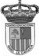 Isabel La Católica – Puente Alto https://isabellacatolica.cl/ ______________________________ PRUEBA  N°5  PRIMEROS CICLOSNombre ________________________________________________instruccionesAnota tu nombre y tu cursoEscribe la letra que corresponde en el cuadro de la respuestaPuedes usar la prueba como borrador pero no olvides traspasar tu respuesta al cuadro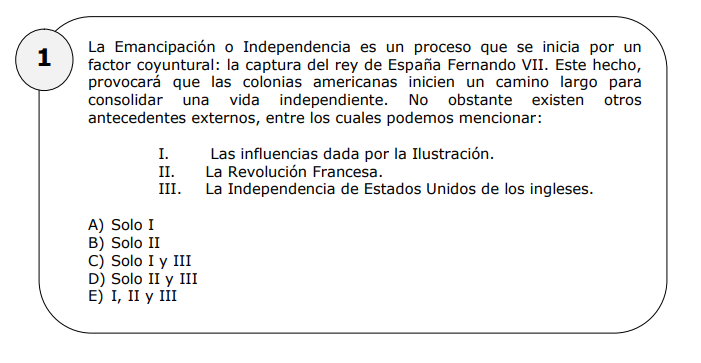 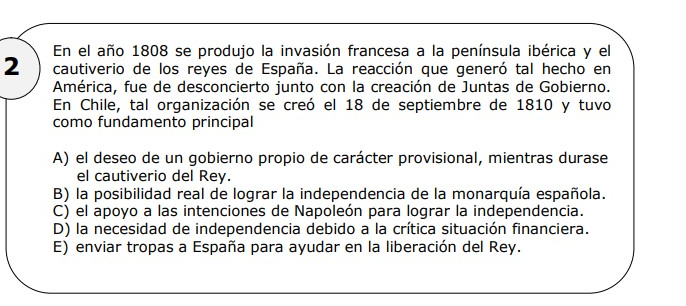 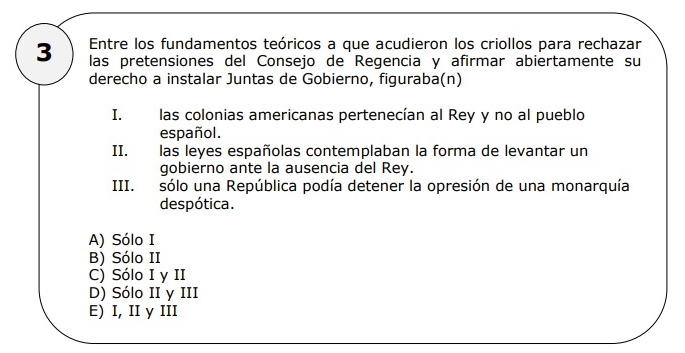 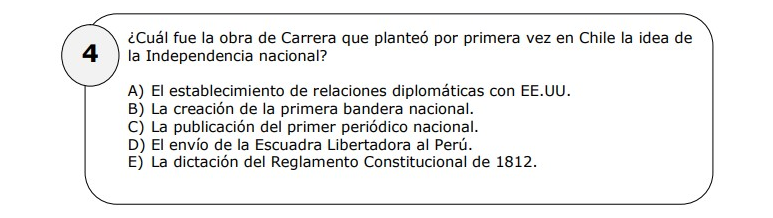 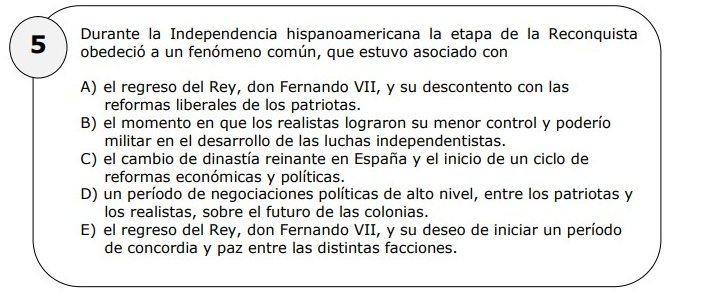 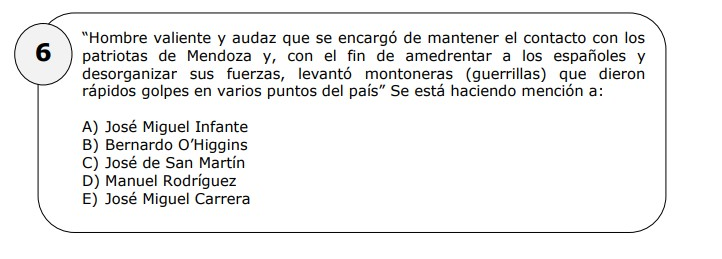 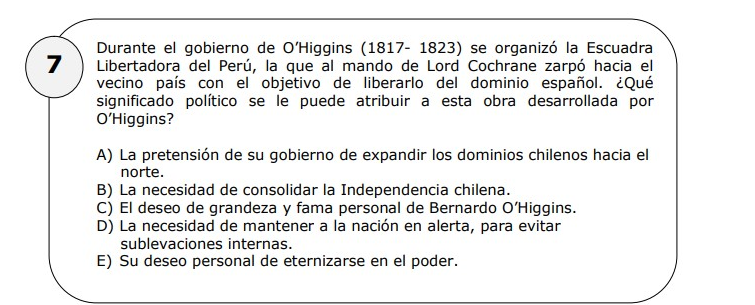 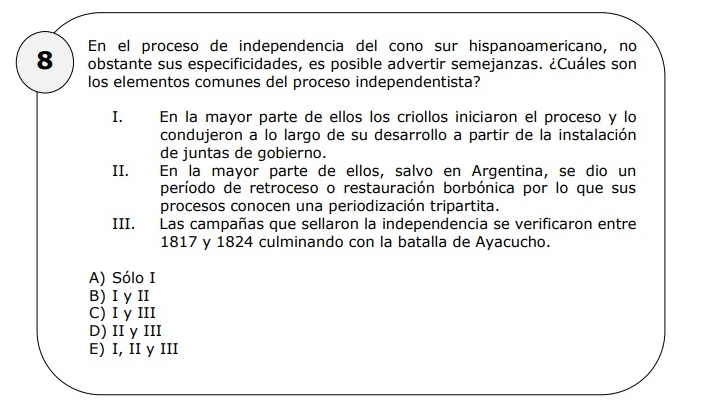 9.- A finales del siglo XVIII, muchos de los criollos no estaban contentos con las transformaciones realizadas por la Corona. ¿Qué nueva medida contribuyó a empeorar este descontento?El fin del contrabando.El alza de los impuestos.La creación del Tribunal del ConsuladoEl desarrollo de dos nuevos virreinatosLa expulsión de tods los católicos10. El surgimiento del movimiento Juntista en América ocurrió en forma simultánea y tuvo por finalidadNombrar funcionarios idóneos.Mandar representantes a EspañaProvocar la guerra civilDeclarar la inmediata independencia respecto a EspañaNombrar una junta que gobernara en forma provisoria durante el cautiverio del rey11.   Tras el Desastre de Rancagua, los españoles recuperaron el control del gobierno dando inicio al período de Reconquista. ¿Qué importancia histórica tuvo este período para el proceso de independencia?Permitió que criollos y realistas se acercaran luego de la etapa de distanciamiento.La violencia y abusos de que fueron víctimas los chilenos hicieron que se generalizaran las  ideas independentistasEn estos años los intelectuales criollos crearon los fundamentos de la futura repúblicaLos gobiernos de Osorio y Marcó del Pont .sirvieron como ejemplo a los primeros mandatarios chilenosLos constantes enfrentamientos armados aportaron a los criollos la experiencia militar12. La independencia representa uno de los quiebres más severos que el país haya conocido a lo largo de su historia. Sin embargo,  persistieron ciertos elementos de continuidad entre la época colonial  y los años de independencia, entre los cuales podemos mencionar:La esclavitud.Las diferencias socialesLa fidelidad del rey.La organización administrativa del paísLa organización económica del comercio exterior13. La Patria vieja finaliza con una batalla que tuvo lugar el 1° de Octubre De 1814 en : ChillánRobleMaipoRancaguaChacabuco14.  ¿Cuál (es) de los siguientes antecedentes  de la Independencia de Chile corresponde a un factor interno?I	Mal gobierno de García CarrascoII	Malestar criollo por el régimen colonialIII	Pensamiento ilustradoa.- Solo I	b.- Solo II	c.- Solo III	d.- Solo I y II	e.- II y III15.- ¿Cuál (es)  de los siguientes antecedentes de la Independencia de Chile corresponde a factores inmediatos del proceso?I	Invasión de Napoleón a EspañaII	Malestar criollo por el régimen colonial.III	Independencia de Estados Unidosa.-Solo I	b.- Solo II		c.-Solo III	Solo I y II	e.- II y III16. Algunos de los más importantes hitos ocurridos durante la Patria Vieja fueron:I	Creación de la Primera Junta de GobiernoII	Creación del Primer Congreso NacionalIII	Declaración solemne de la Independencia de Chilea.-Solo I 	b.- Solo II	c.-Solo II	d.- Solo I y II	e.- II y III17. El gobierno de Carrera tuvo un profundo y audaz sentido renovador. Muchas de sus iniciativas indujeron a pensar en la posibilidad de proclamar la independencia, entre otras se encuentran:I	La introducción de la primera imprentaII	La publicación del primer periódico.III	Formación del ejército de Liberación de los Andesa.- Solo I	b.- Solo II	c.- Solo III	d.- Solo I y II	e.- II y III18. El gobierno de O’Higgins dejó un recuerdo imperecedero por las numerosas obras públicas que realizó. Entre estas destaca:I	El establecimiento de relaciones diplomáticas con EE.UU.II	La fundación del Cementerio General.III	La abolición de los títulos de noblezaa.-Solo I	b.- Solo II	.c.- Solo III	d.- Solo I y II	.e.- II y IIIASIGNATURA Historia, Geografía y  Ciencias Sociales. CURSO NotaFECHA DE INICIO FECHA DE TERMINO ContenidosLa Independencia de ChileLa Independencia de ChileLa Independencia de ChileO. A. PRIORIZADOSExplicar los múltiples antecedentes de La Independencia de Chile y contextualizarlo en un proceso continentalExplicar los múltiples antecedentes de La Independencia de Chile y contextualizarlo en un proceso continentalExplicar los múltiples antecedentes de La Independencia de Chile y contextualizarlo en un proceso continental110211312413514615716817918